Специальный союз по Международной патентной классификации(Союз МПК)Комитет экспертовПятьдесят третья сессияЖенева, 24 и 25 февраля 2022 г.ОТЧЕТпринят Комитетом экспертовВВЕДЕНИЕПятьдесят третья сессия Комитета экспертов Союза МПК (далее «Комитет») состоялась в гибридном формате в Женеве 24 и 25 февраля 2022 г.  На сессии были представлены следующие члены Комитета:  Австралия, Австрия, Аргентина, Армения, Болгария, Босния и Герцеговина, Бразилия, Германия, Греция, Дания, Израиль, Ирландия, Испания, Италия, Канада, Китай, Мексика, Нидерланды, Норвегия, Республика Корея, Республика Молдова, Российская Федерация, Румыния, Саудовская Аравия, Соединенное Королевство, Соединенные Штаты Америки, Туркменистан, Турция, Узбекистан, Украина, Франция, Хорватия, Чешская Республика, Швейцария, Швеция, Эстония, Япония (37).  На сессии также были представлены Евразийская патентная организация (ЕАПО), Европейское патентное ведомство (ЕПВ) и Европейская ассоциация студентов-юристов (ELSA International). Список участников содержится в приложении I к настоящему отчету. Директор Отдела международных классификаций и стандартов Сектора инфраструктуры и платформ г-н Кунихико Фусими открыл сессию и приветствовал ее участников.  ДОЛЖНОСТНЫЕ ЛИЦАКомитет единогласно избрал г-жу Катю Вальдман (Бразилия) Председателем сессии и г-жу Магали Матон (Франция) и г-жу Йоситаку Ота (Япония) заместителями -Председателя. Функции секретаря сессии выполняла г-жа Сюй Нин (ВОИС).ПРИНЯТИЕ ПОВЕСТКИ ДНЯКомитет единогласно принял повестку дня, которая приводится в приложении II к настоящему отчету.В соответствии с решением руководящих органов ВОИС, принятым в ходе десятой серии заседаний, состоявшихся 24 сентября – 2 октября 1979 г. (см. пункты 51 и 52 документа AB/X/32), в отчет о настоящей сессии включены только выводы Комитета (решения, рекомендации, мнения и т.д.): в нем не воспроизводятся, в частности, заявления, сделанные кем-либо из участников, за исключением оговорок, касающихся того или иного конкретного вывода Комитета, или оговорок, высказанных повторно после того, как такой вывод был сформулирован.Отчет о ходе выполнения программы пересмотра МПК: формат будущих заседаний Рабочей группы по пересмотру МПККомитет принял к сведению отчет о работе, проделанной Рабочей группой по пересмотру МПК (далее «Рабочая группа»), в частности, в отношении программы пересмотра МПК в подготовленном Международным бюро приложении 18 к проекту CE 462.Комитет отметил, что среднее число новых рубрик в год, вступивших в силу в рамках последних версий МПК, практически удвоилось по сравнению с версиями МПК, опубликованными пять-десять лет назад, достигнув максимальных значений для одного цикла пересмотра в рамках версии МПК-2022.01.Комитет также отметил, что количество проектов пересмотра в год остается в последние годы на одном уровне.  Помимо пяти ведущих ведомств ИС авторами запросов на пересмотр согласно обновленной дорожной карте по пересмотру МПК (далее «Дорожная карта») являются ведомства Бразилии, Канады, Германии и Соединенного Королевства.  В отчете о ходе выполнения программы представлена информация о численности и стадии выполнения всех проектов в рамках дорожной карты. Комитет выразил большое удовлетворение работой, проделанной Рабочей группой, в частности, в последние годы пандемии COVID-19.Было отмечено, что на пятьдесят второй сессии Комитет предложил Международному бюро изучить возможность замораживания электронного форума МПК (далее «электронный форум») с целью обсуждения данного вопроса Комитетом на следующей сессии (см. документ IPC/CE/52/2, пункты 18 и 19). Комитет согласился с рекомендацией Международного бюро относительно того, что электронный- форум не будет замораживаться перед каждым заседанием Рабочей группы. Международное бюро продолжит применять меры, введенные Комитетом (см. документ IPC/CE/52/2, (a) – (c) пункт 19), с целью избежать позднего представления материалов для электронного форума непосредственно перед заседаниями Рабочей группы. Комитет также обсудил предложение, представленное совместно ЕПВ и Соединенными Штатами Америки в приложении 6 к проекту CE 539, касательно большей эффективности и хорошей сбалансированности ежегодных весенний и осенних сессий Рабочей группы в интересах завершения ряда проектов.Комитет отметил, что хорошо сбалансированное завершение ряда проектов, в частности, «крупных» проектов по пересмотру, в период между двумя ежегодными сессиями Рабочей группы будет способствовать своевременному внедрению новой версии МПК в Совместную патентную классификацию (СПК). Поскольку своевременное вступление в силу новой схемы МПК имеет первостепенное значение для сообщества пользователей МПК, равно как и своевременная интеграция новой схемы МПК в СПК принесет пользу пользователям МПК, Комитет принял к сведению данное предложение и поручил Рабочей группе рассмотреть вопрос о внедрении более эффективного и хорошо сбалансированного режима работы на период между своими ежегодными сессиями в интересах завершения ряда проектов.  Особое внимание будет уделяться «крупным» проектам (например проектам с более чем 100 новыми подразделами), к примеру, путем применения индивидуального подхода в каждом конкретном случае и координации деятельности докладчиков, Международного бюро, ЕПВ и Соединенных Штатов Америки.Комитет подчеркнул, что большая сбалансированность не должна помешать Рабочей группе рассматривать, обсуждать и завершать любые такие «крупные» проекты в рамках какой-либо из сессий, когда они готовы к завершению. Комитет также обсудил возможные варианты формата будущих заседаний Рабочей группы на основе опыта, полученного в период пандемии.  Комитет подчеркнул важность физического участия в дискуссиях для решения сложных вопросов, эффективного обмена мнениями и необходимостью в неформальных обсуждениях во время перерыва, поддерживая при этом на постоянной основе возможность дистанционной работы с учетом более широкого участия.  Комитет также подчеркнул важность постоянного и более активного использования электронного форума МПК в сочетании с гибридным форматом.  Отчет о ходе выполнения программ пересмотра СПК и FIСоединенные Штаты Америки и ЕПВ представили совместное сообщение, посвященное последним изменениям в СПК.  Япония представила отчет о прогрессе FI/F Term.Комитет отметил, что в 2022 и 2023 гг. вновь будет выпускаться четыре редакции СПК в год, в частности 1 января, 1 февраля, 1 мая и 1 августа.  Комитет также принял к сведению, что в настоящее время в СПК классифицировано почти 65 млн патентных документов.  Кроме того, Комитет был проинформирован о наличии связанной с СПК информацией о публикациях EP-A и EP-B, а также службы рекласификации СПК.  Комитет выразил благодарность ЕПВ за его потенциальный вклад в содействие реклассификации МПК путем предоставления возможности использования данных о реклассификации СПК.Комитет отметил, что, начиная с 2023 г., пересмотр FI с целью приведения в соответствие с новой версией МПК и публикация новых версий МПК будет проводиться один раз в году в одно и то же время: в январе. Комитет также принял к сведению, что по состоянию на апрель 2021 г. база FI была приведена в соответствие с последней версией МПК на 99,74%, и выразил благодарность Японии за работу по дальнейшей систематизации FI и последней редакции МПК. Комитет подтвердил, что разделяет мнение о том, что согласованность МПК и других классификаций имеет важное значение и необходимо продолжать работу по ее развитию и сохранению.Отчет Группы экспертов по полупроводниковой технике (ГЭПТ)Обсуждения проходили на основе отчета докладчика ЕПВ от имени ГЭПТ, представленного в приложении 325 к проекту CE 481 и приложении 3 к проекту CE 539.Комитет отметил, что ГЭПТ к настоящему времени разработала семь подклассов в рамках нового класса H10, которые отображены в приложении 320 проекта CE 481 и которые должны полностью заменить существующий подкласс H01L.Комитет был проинформирован о том, что в рамках проекта CE 481 от ГЭПТ ожидается примерно восемь-девять проектов категории C, и что запуск проектов категории C будет осуществляться поэтапно.  Также было сообщено, что первая группа из четырех проектов категории C, а именно C 510, C 511, C 512 и C 513, была запущена в рамках электронного форума МПК в конце 2021 г.  Была представлена Дорожная карта (см. дополнение к приложению 3 проекта CE 539), она будет регулярно обновляться ГЭПТ с целью завершения проекта CE 481.  Комитет выразил благодарность ЕПВ за руководство работой ГЭПТ, а также всем ведомствам – членам Группы за проделанную огромную работу и вклад в достижение имеющихся результатов, в особенности за последние годы во время пандемии COVID-19. Комитет решил одобрить последнюю Дорожную карту, продолжение проекта CE 481 и деятельности ГЭПТ.Использование товарных знаков в МПКОбсуждения проходили на основе предложения ЕПВ, содержащегося в приложении 4, замечаний в приложениях 7 и 9 к проекту CE 539, а также приложения 2 к проекту M 815. Комитет согласился с тем, что использования знаков в МПК следует, насколько это возможно, избегать, и принял решение изменить действующий пункт 29 Руководящих принципов пересмотра МПК (далее «Руководящие принципы») следующим образом. «29. Использование знаков (товарных знаков, зарегистрированных знаков, знаков обслуживания и т.д.) категорически не рекомендуется.  Если использование знака абсолютно необходимо, знак должен быть представлен только в примерах и обозначен соответствующим символом (™, ®, ℠ и т.д.)»Международному бюро было предложено подготовить обзор существующих терминов и выражений, относящихся к товарным знакам в МПК, в рамках проекта M 815 для рассмотрения Рабочей группой с указанием того, следует ли их исключить из схемы и определений с учетом обновленного пункта 29 Руководящих принципов.Поправки к Руководству по МПК и другим основным документам МПКОбсуждения проходили на основе проекта CE 454, в частности приложений 57, 58 и 61 к нему, представленных, соответственно, ЕПВ, Международным бюро и Бразилией, в которых содержатся предлагаемые поправки к Руководству по МПК (далее «Руководство») с учетом замечаний ведомств.Комитет с отдельными изменениями принял поправки к заголовку на первой странице и пунктам 13, 39, 41, 51, 60, 63, 69, 72, 82, 85, 87 – 88, 91, 94, 105, 114, 147, 150, 154, 164, 174, 183 – 185 и 187 Руководства, которые приводятся в приложениях 65 и 66 к проекту.  Эти поправки будут включены в Руководство версии 2022 г. В отношении содержащегося в приложении 57 предложения ЕПВ о введении дополнительного пункта(ов) в Руководство для схем вторичного классифицирования Комитет принял решение создать проект CE 531 с ЕПВ в качестве докладчика для дальнейшего изучения данного вопроса.Комитет также постановил, что обсуждение использования термина «файловый объем» в Руководстве следует продолжить в рамках проекта CE 454, и предложил представить дополнительные замечания и предложения на рассмотрение Комитетом на его следующей сессии.Обсуждения также проходили на основе приложения 79 к проекту CE 455, в котором собраны все предложенные поправки к Руководящим принципам, поданные, соответственно, ЕПВ, Международным бюро и Соединенным Королевством в приложениях 75 – 77 к проекту, и замечания ведомств.Комитет принял предложенные поправки к пункту 29 Руководящих принципов в рамках пункта повестки дня «Использование товарных знаков в МПК» (см. пункт 28 выше).Комитет с отдельными изменениями принял поправки к пунктам 1, 5, 11, 12, 13, 16, 17, 17bis (новый), 17ter (новый), 20bis, 21, 23, 29, 30, 30bis, 30ter (новый), 31, 32, 33bis (новый), 34, 37, 40, 41, 41ter, 42 – 45, 49, 52, 52bis (новый), 52ter (новый), 53, 58, 61, 61bis (новый), 62, 63, 64, 67, 71, 74, 75, 77, 77bis (новый), 78, 79, 79bis (новый), 81bis (новый), 86bis (новый), 88, 94 (исключен), 96, 96bis (новый), 96ter (новый), 98, 101, 107bis (новый), 113, 114, 118, 120, 123, 124, 126, 126bis, 129, 130, 134 (новый), 135 (новый), 136 (новый), 137 (новый), 138 (новый) и 139 (новый) Руководящих принципов, поправки к пунктам 2 – 4 и 7 дополнения I, пунктам 1 – 4, 6 и 7 дополнения II, пунктам 6, 8 и 9 дополнения III, пунктам 2bis (новый), 3, 6, 7 и 8bis (новый) дополнения IV, запросу на пересмотр МПК в дополнении V и руководящим принципам подготовки классификационных определений дополнения VI Руководящих принципов, которые содержатся в приложениях 82 и 83 к проекту.В контексте использования в МПК сокращений в единственном числе, Комитет принял решение создать новый проект поддержания M 821 с Швецией в качестве докладчика с целью дальнейшей оценки их надлежащего использования в рамках всей МПК.Комитет принял к сведению, что предложения ЕПВ и Соединенного Королевства содержат рекомендации по дальнейшему совершенствованию макета страницы «Определения».  Комитет принял к сведению эти рекомендации и согласился с тем, что макет страницы «Определения» должен оставаться как можно более простым и понятным, и что следует избегать его регулярных изменений, за исключением тех случаев, когда эти изменения неизбежны.Обзор системы управления рабочими листами МПК (IPCWLMS) и смежные вопросыОбсуждения проводились на основе обзора связанных с IPCWLMS вопросов, проведенного Международным бюро и представленного в приложении 23, а также содержащихся в приложении 23 к проекту CE 492 замечаниях. Комитет отметил, что ЕПВ подготовит для ведомств, использующих ГПК, сервис, который позволит использовать реклассификацию индексов СПК путем конвертирования их в МПК на основе соответствий между СПК и МПК (CPC-IPC Concordance).Было решено, что Целевая группа, занимающаяся конкретными аспектами связанных с IPCWLMS производственных нужд, созданная Комитетом на сорок девятой сессии (см. IPC/CE/49/2), продолжит рассмотрение вопросов, связанных с алгоритмом распределения, жизненным циклом реклассификации и реклассификацией семейств с устаревшими кодами стран, например, DD, SU или CS, поднятых Международным бюро в рамках пунктов 1, 2 и 5 в приложении 22.  Целевой группе было предложено подготовить предложение к проекту CE 492  для рассмотрения его Комитетом на следующей сессии.  Международному бюро было предложено рассмотреть возможность проведения онлайновых заседаний Целевой группы в случае необходимости.Далее было решено провести опрос о текущей ситуации в ведомствах относительно использования ими МПК применительно к уровням классификации.  Результаты опроса будут использованы для обновления данной информации в рамках алгоритма распределения.  Международному бюро было предложено подготовить опрос, по результатам которого Комитету должен быть представлен доклад на его следующей сессии.Комитет ответил влияние атрибута «ведомства „сделай сам“» (DIYO) в алгоритме распределения и предложил всем ведомствам рассмотреть возможность их участия в качестве DIYO в рекласификации патентных семейств с тем, чтобы позволить лучше отразить происхождение распределенных семейств и ускорить процесс обработки классификационных данных, что может позволить сократить время, необходимое для создания рабочих листов для каждой волны рекласификации.Комитет также принял к сведению информацию об автоматической деактивации старых индексов в устаревшие данные, статистике и уведомлениях о реклассификации, утверждении в ходе процесса реклассификации и других вопросах, представленных в приложении 22.  Комитет принял решение о том, что вопрос утверждения в ходе процесса рекласификации в пункте 9 приложения 22 и любые другие вопросы будут дополнительно рассмотрены Целевой группой в соответствии с пунктом 41 выше. Реклассификация МПК на основе ИИ – потенциальная замена «автоматическому переносу»Обсуждения проходили на основе приложения 5 к проекту CE 539, касающегося подготовленного Международным бюро документа о рекласификации МПК на основе ИИ.Комитет отметил, что Международное бюро предприняло шаги по разработке службы рекласификации на основе ИИ для семейств патентов, которые еще предстоит рекласифицировать на стадии 3 обзора IPCWLMS, в качестве альтернативы нынешнему «автоматическому переносу».  Было сообщено, что служба работает на основе технологии, использованной для IPCCAT, и обучается с помощью данных DocDB.Комитет также отметил, что данная служба будет тестироваться Международным бюро, и принял решение создать проект CE 532 для сбора результатов тестирования, соответствующей документации по службе реклассификации МПК на основе ИИ и замечаний, которые ведомства должны представить, давая свою оценку полученным результатам.  Позднее Комитет примет решение о том, можно ли рассматривать данную службу в качестве будущей потенциальной замены "автоматического переноса». Отчет о функционировании ИТ-систем, касающихся МПКМеждународное бюро сделало сообщение с обзором текущих изменений в функционировании ИТ-систем, касающихся МПК, и, в частности, технических изменений, связанных с WIPO Delta, IPCPUB/IPCCAT и WIPO Common Look and Feel.Комитет отметил, что базы данных для автоматической категоризации текстов с 2021 г больше не доступны.  Тем не менее, данной функцией можно будет воспользоваться в случае, если ведомства направят запрос в Международное бюро для создания набора данных WIPO Delta.Комитет принял к сведению информацию о текущем статусе данных МПК/СПК/FI, опубликованных на платформе IPCPUB.  Что касается сообщений о несоответствии УПК/МПК, Соединенные Штаты Америки согласились связаться с Международным бюро для поиска решения.  Комитет также был проинформирован о новой инфраструктуре платформы публикаций МПК IPCPUB 9.Было сообщено, что возможность оставить замечания к проекту CE 522 «Расхождения при распределении в рамках МПК» сохраняется до следующей сессии Комитета.Опыт ведомств в области применения автоматизированной- классификации (например, с использованием технологии ИИ)Комитет принял к сведению сообщения об опыте использования автоматизированной классификации (например, с использованием технологии ИИ-) в соответствующих ведомствах, представленные следующими ведомствами:  Бразилия, ЕПВ, Япония и Соединенные Штаты Америки.Комитет отметил, что в большинстве ведомств, которые представили свои сообщения, текущее использование ИИ эволюционировало от маршрутизации патентных заявок в соответствующие подразделения по экспертизе, до действительной помощи патентным экспертам в процессе поиска в целях установления известного уровня техники и упрощения действующих процедур классификации и реклассификации.Комитет признал важность обмена информацией в этой области и предложил большему числу ведомств поделиться на следующей сессии своим опытом разработки собственных средств автоматизированной классификации.  Было сообщено, что все материалы сообщений, в том числе прошлые, доступны на электронном форуме МПК в рамках проекта CE 524. Модель технических компетенций, необходимых для патентной классификацииОбсуждения велись на основе проекта CE 523.Международное бюро представило предложение о проведении обзора связанных с МПК компетенций патентных экспертов, являющихся частью более обширной группы компетенций для экпертизы патентов по существу (см. Приложения 2 и 3 проекта CE 523), которое включало пояснения и инструкции о порядке проведения обзора, а также оценку ожидаемого объема работы по проведению такого обзора.  Международное бюро далее пояснило, что оно ожидает, что двух этапов представления замечаний будет достаточно для подготовки сводной таблицы таких компетенций для окончательной ее доработки Комитетом на его следующей сессии.Было решено провести обзор связанных с МПК компетенции в рамках данной модели, и Международному бюро, как докладчику, было предложено установить крайний срок для проведения первого этапа представления замечаний.Международное бюро предложило организовать по запросу короткий вебинар, если эксперты, участвующие в проведении обзора, сочтут полезным получить дополнительные разъяснения по принципам составления данной модели.Настоящий отчет был единогласно принят Комитетом экспертов с использованием электронных средств 17 марта 2022 г. [Приложения следуют]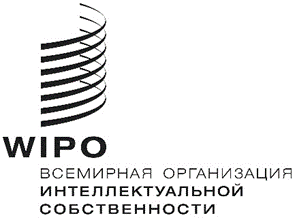 RIPC/CE/53/2IPC/CE/53/2IPC/CE/53/2ОРИГИНАЛ: английскийОРИГИНАЛ: английскийОРИГИНАЛ: английскийДАТА: 17 марта 2022 г.ДАТА: 17 марта 2022 г.ДАТА: 17 марта 2022 г.